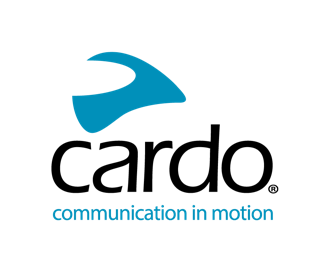 Cardo Systems mengumumkan fitur perekaman interkom terbaru, yang memungkinkan pengendara merekam perjalanan penuh adrenalin dengan mulus hanya dengan menekan satu tombol Cardo Systems, pemimpin pasar global dalam sistem komunikasi nirkabel untuk pengendara powersports, hari ini memperkenalkan fitur perekaman suara baru, yang memungkinkan pengendara PACKTALK EDGE, NEO dan CUSTOM (Paket Platinum) merekam dan menyimpan audio interkom dengan mudah. Fitur ini tersedia dengan menekan satu tombol melalui aplikasi seluler Cardo Connect dan pembaruan perangkat lunak 7.0 terbarunya.Kemampuan untuk merekam obrolan Dynamic Mesh Communication (DMC) dengan mulus dan berbagi cerita dan percakapan yang mendebarkan adalah satu lagi pembaruan yang mengubah permainan dari Cardo, karena perusahaan terus meningkatkan standar dan menyatukan pengendara melalui pengalaman berkendara bersama. Pembaruan baru ini tersedia secara eksklusif dengan DMC generasi 2, yang meliputi model PACKTALK EDGE, NEO dan CUSTOM (dengan Paket Platinum). Sekarang, pengendara dapat merekam percakapan DMC apa pun termasuk percakapan dengan perangkat PACKTALK generasi pertama (misalnya Bold dan Black) dan Menghubungkan koneksi telepon. Pengendara cukup mengaktifkan rekaman suara dan Interkom dengan menekan tombol 'mikrofon' di layar beranda Cardo Connect dan secara otomatis menerima rekaman yang disimpan langsung di ponsel mereka.“Memberikan solusi untuk meningkatkan pengalaman berkendara adalah tujuan nomor satu kami di Cardo,” kata Dan Emodi, Chief Marketing Officer, Cardo Systems. “Dengan pembaruan ini, kami berada di garis depan teknologi canggih, menawarkan platform yang sederhana dan mulus untuk merekam dan menyimpan audio langsung di ponsel pengendara. Semua hanya dengan menekan satu tombol.”Cara Menggunakan Fitur Rekaman Suara:Unduh Aplikasi Cardo Connect.Di layar beranda, ketuk "tombol perekaman suara".Berikan izin aplikasi untuk merekam audio.Ketuk ikon mikrofon untuk mulai merekam.Jeda dan lanjutkan selama perekaman tersedia.Hentikan perekaman dengan mengetuk tombol simpan.Rekaman akan disimpan ke penyimpanan ponsel Anda dengan nama default.Mulai rekaman baru? Ketuk ikon mikrofon lagi dan mulai bergulir.Untuk informasi lebih lanjut, atau untuk melihat rangkaian model lengkap Cardo Systems, kunjungi www.cardosystems.com.Tentang Cardo SystemsCardo Systems merupakan pengembang dan penyuplai terkemuka alat komunikasi nirkabel dan hiburan untuk Powersport dan pecinta aktivitas Outdoor. Bermula hanya fokus menawarkan perangkat bluetooth untuk pengendara motor -pasar yang telah lahir sejak 2004- Cardo telah menjadi pionir berbagai inovasi untuk penggunaan aktivitas dalam grup yang bergerak. Beberapa inovasi ini termasuk, Mesh-based interkom pertama di dunia, teknologi suara premium pertama dan pengoperasian Natural Voice (perintah suara) pertama, dan lain lagi. Misi Cardo adalah untuk memberikan keleluasaan pengendara motor, pecinta petualangan dan profesional dengan komunikasi, keamanan dan suara termutakhir. Produk dari Cardo telah tersedia di lebih dari 100 negara lewat jaringan dealer yang luas dan penjualan langsung secara online.